新 书 推 荐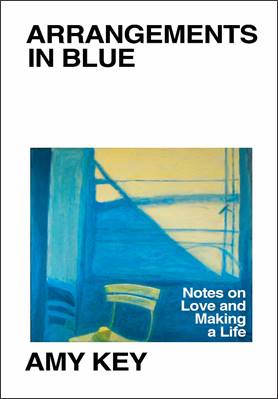 中文书名：《蓝的布设》英文书名：ARRANGEMENTS IN BLUE作    者：Amy Key出 版 社：Cape代理公司：Felicity Bryan/ANA/Lauren Li页    数：224页出版时间：2023年4月代理地区：中国大陆、台湾审读资料：电子稿类    型：散文随笔内容简介：蓝的布设——我放弃了我的浪漫计划，现在几十年已经过去了。我已经不知道如何找到回去的路。去年，艾米·基（Amy Key）为《格兰塔》（Granta）杂志撰写了一篇名为《蓝色之血》（A Bleed of Blue）的文章——它透过乔尼·米切尔（Joni Mitchell）的音乐镜头，讲述了她生活中所缺失的浪漫爱情，以及这种缺失如何塑造了她。《蓝色之血》（A Bleed of Blue）以诗人的笔触呈现了坦诚与脆弱，触及了爱的缺失，以及当我们被告知爱会赋予我们意义而它却从未出现时，又是什么构成了生命？艾米收到了数百条信息，称赞她关注了一种很少被承认、却真实存在的人类经历，更不用说被如此清晰地表达出来了，于是乎，她发现了某种创作空间，探讨缺少浪漫爱情的生活。《蓝的布设》（Arrangements in Blue）借用了乔尼·米切尔（Joni Mitchell）具有开创意义的专辑《蓝》（Blue），每一章引用一句歌词，追溯了艾米的种种感受，失落、未实现的渴望、嫉妒和悔恨、柏拉图式的爱情和友谊、乃至性吸引力、欲望以及自我实现。通过其个人经历了解早期关于爱的概念的演变，艾米对于在没有爱的情况下建立生活意味着什么进行了深刻地挖掘，在此过程中以全新的视角审视了爱在我们生活中所扮演的角色。《蓝的布设》（Arrangements in Blue）令人想起艾米丽·派恩（Emilie Pine）的《给自己的笔记》（Notes to Self）和奥利维亚·莱恩（Olivia Laing）的《孤独的城市》（The Lonely City），兼具了玛吉·纳尔逊（Maggie Nelson）的《矢车菊蓝》（Bluets）所具备的主题力量和诗意情感，以及梅根·诺兰（Megan Nolan）的《绝望的行为》（Acts of Desperation）具有的残酷的自我审视，它将牢牢抓住那些感同身受的读者们的心。作者简介：艾米·基（Amy Key）：著有两部诗集，《奢侈》（Luxe）（Salt，2013年）和《并非永远》（Isn’t Forever）（Bloodaxe，2018年），曾入选诗歌图书协会精选作品（Poetry Book Society Wild Card Choice）并获评《卫报》（Guardian）、《新政治家》（New Statesman）、《泰晤士报》（Times）和《爱尔兰时报》（Irish Times）的年度佳作。其诗歌现已被广泛出版及编纂，她的散文曾见诸于《池塘里》（At The Pond）（Daunt，2019年）、《格兰塔》（Granta）、《诗歌评论》（The Poetry Review）等报刊杂志。目前，艾米定居于伦敦，欲了解详情请访问amyvkey.com或关注@msamykey。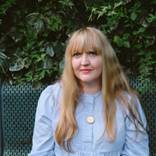 谢谢您的阅读！请将反馈信息发至：李文浩（Lauren Li）安德鲁·纳伯格联合国际有限公司北京代表处北京市海淀区中关村大街甲59号中国人民大学文化大厦1705室邮编：100872电话：010-82449901传真：010-82504200Email：Lauren@nurnberg.com.cn网址：http://www.nurnberg.com.cn
微博：http://weibo.com/nurnberg豆瓣小站：http://site.douban.com/110577/微信订阅号：ANABJ2002